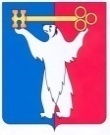 АДМИНИСТРАЦИЯ ГОРОДА НОРИЛЬСКАКРАСНОЯРСКОГО КРАЯРАСПОРЯЖЕНИЕ31.07.2014	    г.Норильск	     № 235-оргВ связи с кадровыми изменениями,Внести в состав комиссии по подготовке материалов для издания сборников «Бюджет муниципального образования город Норильск на 2014 год» и «Муниципальные программы», утвержденной распоряжением Администрации города Норильска от 28.01.2014 №27-орг «О создании комиссии по подготовке материалов для издания сборников «Бюджет муниципального образования город Норильск на 2014 год» и «Муниципальные программы» следующее изменение:Наименование должности члена комиссии по подготовке материалов для издания сборников «Бюджет муниципального образования город Норильск на 2014 год» и «Муниципальные программы» Кульбашной Ирины Вячеславовны изложить в следующей редакции: «Заместитель начальника Управления по персоналу Администрации города Норильска».Разместить настоящее распоряжение на официальном сайте муниципального образования город Норильск.И.о. Руководителя Администрации города Норильска                            А.П. МитленкоО внесении изменений в распоряжение Администрации города Норильска от 28.01.2014 №27-орг